PODMÍNKY VÝBĚROVÉHO ŘÍZENÍna prodej nemovitého majetku dlužníka Dušana Černého, nar. 23.4.1978bytem Zavadilka 77, 288 02 Nymburk - Jizbice_______________________________________________________________________________________	Mgr. Michal Večeřa, IČ 73734926, se sídlem v Brně, Rašínova 103/2, PSČ 602 00 (dále jen „Insolvenční správce“), jako insolvenční správce ustanovený v insolvenčním řízení vedeném na majetek dlužníka Dušana Černého, nar. 23.4.1978, bytem v Nymburku – Jizbice, Zavadilka 77, PSČ 288 02 (dále jen „Dlužník“), které je vedeno u Krajského soud v Praze pod sp. zn.: KSPH 75 INS 11115/2018 (dále jen „Insolvenční řízení“)na základě souhlasu soudu s prodejem mimo dražbu tímto vyhlašuje veřejné výběrové řízení (dále jen „Výběrové řízení“) na výběr zájemce, na kterého bude za níže uvedených podmínek převeden nemovitý majetek Dlužníka specifikovaný v bodě 1.3 podmínek Výběrového řízení.Tento dokument a všechny jeho přílohy tvoří podmínky Výběrového řízení (dále jen „Podmínky“)_______________________________________________________________________________________Předmět Výběrového řízeníPředmětem Výběrového řízení je prodej majetku Dlužníka, jak je popsán v bodě 1.3 těchto Podmínek.Na základě výsledku Výběrového řízení bude s vítězným účastníkem uzavřena kupní smlouva, kterou bude převedeno vlastnické právo k Předmětu prodeje (dále jen „Kupní smlouva“). Předmětem prodeje a předmětem Výběrového řízení je spoluvlastnický podíl Dlužníka o velikosti id. 1/3 na následujících nemovitostech zapsaných Katastrálním úřadem pro Středočeský kraj, Katastrální pracoviště Nymburk, na LV č. 155 v k.ú. Jizbice u Nymburka a obci Jizbice.  (dále jen jako „Předmět prodeje“).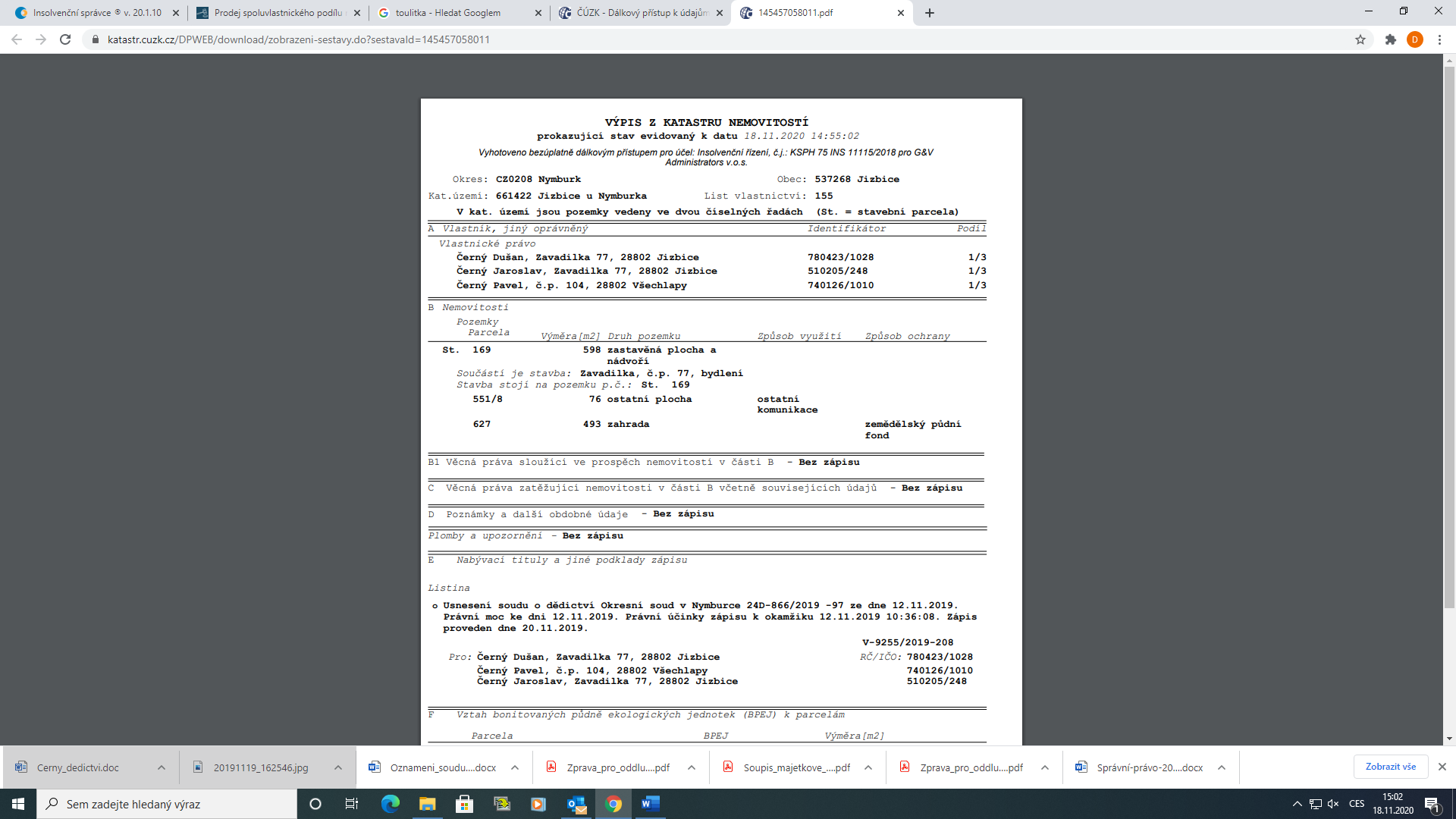 Předmět prodeje je řádně sepsán v soupisu majetkové podstaty Dlužníka a Insolvenčnímu správci nejsou známy žádné okolnosti bránící jeho zpeněžení.Kontaktní údaje na Insolvenčního správce pro tuto transakci jsou: Mgr. Michal Večeřa, tel. (+420) 739 230 387, e-mail: mv@gavadministrators.comNabídkyLhůta pro předložení nabídek. Zájemce, který bude mít zájem o nabytí Předmětu prodeje, předloží závaznou nabídku Insolvenčnímu správci (dále pouze „Nabídka“) ve lhůtě do 1.2.2021 (včetně), do 16:00 hodin (SEČ) (dále jen „Den pro podání Nabídky“). Okamžikem doručení Nabídky se zájemce stává účastníkem Výběrového řízení (dále jen „Účastník“).Obsah Nabídky. Nabídka bude podána ve formě, která je jako Příloha č. 1 připojena k těmto Podmínkám, a musí splňovat tyto náležitosti: Nabídka musí obsahovat jednoznačnou a přesnou identifikaci Účastníka včetně závazných kontaktních údajů (kontaktní osoba, adresa pro doručování, telefonický kontakt a e-mailová adresa), výši kupní ceny, kterou za Předmět prodeje nabízí uvedenou jako jedna jediná částka v CZK (dále jen „Kupní cena“) a lhůtu v níž je schopen nabízenou kupní cenu uhradit, která nesmí být delší, než třicet (30) dní od výzvy Insolvenčního správce. Kupní cena musí být zaplacena nejpozději při podpisu kupní smlouvy.Nabídka musí být podepsána Účastníkem případně oprávněným zástupcem (oprávněnými zástupci) Účastníka. Dokumenty prokazující právní subjektivitu Účastníka ani dokumenty prokazující oprávnění konkrétní osoby jednat za Účastníka nesmí být ke dni doručení Nabídky starší než jeden (1) měsíc. V Nabídce nesmí být škrtáno nebo prováděn jiný zásah, který by mohl zpochybňovat znění Nabídky. K nabídce musí být přiloženo jedno vyhotovení Podmínek podepsané na každé straně Účastníkem na důkaz toho, že se s jejich obsahem seznámil, s těmito souhlasí a zavazuje se jimi řídit.Doručení Nabídky. Účastník je povinen doručit Nabídku na adresu Insolvenčního správce (Mgr. Michal Večeřa, Rašínova 103/2, 602 00 Brno) v jednom originálním vyhotovení včetně příslušných příloh v neprůhledné, zavřené a neporušené obálce. Obálka bude označena textem „NEOTVÍRAT – VÝBĚROVÉ ŘÍZENÍ – ČERNÝ DUŠAN – NABÍDKA“. Obálka obsahující Nabídku musí být na místě zalepení opatřena razítkem nebo podpisem Účastníka tak, aby byla chráněna proti jakémukoli neoprávněnému nakládání. Jistota. Pokud Účastník podá nabídku na Předmět prodeje, musí nejpozději v den předcházející Dni pro podání Nabídky uhradit bezhotovostním převodem pod variabilním symbolem „155“ na účet zřízený Insolvenčním správcem pro správu majetku dlužníka u Sberbank CZ, a.s pod č. 4211222584/6800 (dále jen „účet Insolvenčního správce“), peněžitou jistotu ve výši 50.000,- Kč (slovy: padesát tisíc korun českých) (dále jen „Jistota“) s tím, že tato se považuje za uhrazenou okamžikem připsání na výše uvedený účet Insolvenčního správce. Vrácení Jistoty. Pokud bude Účastník, který uhradil Jistotu na účet Insolvenčního správce v souladu s těmito Podmínkami, vyloučen z Výběrového řízení, Výběrové řízení bude zrušeno, Účastníkova Nabídka bude odmítnuta nebo vyprší závaznost Účastníkovy Nabídky, aniž by došlo k její akceptaci, vrátí Insolvenční správce uhrazenou Jistotu takovému Účastníkovi ve lhůtě deseti (10) pracovních dnů ode dne, kdy některá z uvedených skutečností nastala. Otevírání Nabídek. Insolvenční správce otevře všechny doručené Nabídky bez zbytečného odkladu po uplynutí termínu pro doručení Nabídek a přezkoumá, zda byly splněny obsahové a formální náležitosti týkající se podání Nabídky stanovené v těchto Podmínkách. Neúplná Nabídka. Pokud Nabídka nesplňuje náležitosti, co se obsahu a/nebo formy, může Insolvenční správce Účastníka vyzvat, aby Nabídku opravil; případná výzva bude učiněna pouze e-mailem. Pokud nebude Nabídka ve lhůtě dvou (2) dnů ode dne doručení výzvy opravena, Insolvenční správce Účastníka z další účasti ve Výběrovém řízení vyloučí.Závaznost Nabídky. Účastník bude vázán svou Nabídkou až do doby, kdy bude uzavřena Kupní smlouva, avšak nejdéle 60 dní ode dne vyhlášení výsledků Výběrového řízení, pokud nebude dříve odmítnuta v souladu s příslušnými ustanoveními těchto Podmínek, nebo nebude Výběrové řízení zrušeno. Posouzení a Hodnocení Nabídek. Nabídky, které budou splňovat veškeré náležitosti stanovené těmito Podmínkami, budou posuzovány Insolvenčním správcem. Od splnění jakýchkoliv podmínek dle čl. 2.1 až 2.4 těchto Podmínek může být upuštěno nebo nesplnění jakýchkoli podmínek dle čl. 2.1 až 2.4 těchto Podmínek může být prominuto rozhodnutím Insolvenčního správce. Odmítnuté Nabídky. Účastníci, jejichž Nabídky byly Insolvenčním správcem odmítnuty, budou o takovém rozhodnutí bez zbytečného odkladu informováni e-mailem. Účastníci, jejichž Nabídky nebyly odmítnuty, budou nadále vázáni svými Nabídkami. Vítěz VŘ. Účastník, který nabídne v rámci podávání Nabídek nejvyšší cenu se stane vítězem celého Výběrového řízení (dále jen „Vítěz VŘ“), ledaže Insolvenční správce využije svého práva odmítnout všechny došlé nabídky. V případě shodné výše nejvyšší ceny ve dvou a více Nabídkách, stává se Vítězem VŘ Účastník, který na základě výzvy Insolvenčního správce zašle v dodatečně stanovené lhůtě novou nabídku („Finální nabídka“), která bude vyhodnocena jako nejvyšší. Vítězi VŘ bude vítězství potvrzeno písemným oznámením Insolvenčního správce nejpozději do 10 pracovních dnů ode Dne pro podání Nabídky případně od doručení Finální nabídky, jehož součástí bude také návrh kupní smlouvy obsahující ujednání, že závazek prodávajícího převést na kupujícího vlastnické právo k Předmětu prodeje nenabývá účinnosti do úplného zaplacení Kupní ceny. Vítěz VŘ je povinen uhradit doplatek kupní ceny ve lhůtě uvedené v Nabídce, nejpozději však do pěti pracovních dnů od výzvy Insolvenčního správce. Doplatkem kupní ceny je míněn rozdíl mezi kupní cenou nabídnutou Vítězem VŘ a složenou Jistotou (dále jen „Doplatek kupní ceny“). Odkládací podmínka. Vlastnické právo k Předmětu prodeje lze na Vítěze VŘ převést teprve poté, co zaplatí na účet Insolvenčního správce (případně na vázaný účet za tímto účelem zřízený Insolvenčním správcem) celý Doplatek kupní ceny (dále jen „Den účinnosti“). Vyloučení z Výběrového řízení a smluvní pokuta. Pokud Vítěz VŘ neuhradí řádně a včas Doplatek kupní ceny v souladu s čl. 2.11 těchto Podmínek, vyhrazuje si Insolvenční správce právo po vyloučit Vítěze VŘ z Výběrového řízení. V takovém případě bude Vítěz VŘ povinen zaplatit Insolvenčnímu správci za porušení své uvedené smluvní povinnosti (zaplatit Doplatek kupní ceny) smluvní pokutu ve výši rovnající se částce Jistoty. Insolvenční správce bude v tomto případě oprávněn uzavřít Kupní smlouvu s Účastníkem, který se umístil na dalším místě, tento Účastník pak bude nadále považován za Vítěze VŘ.Započtení smluvní pokuty. Účastník souhlasí s tím, aby v případě popsaném v předchozím odstavci použil Insolvenční správce celou složenou Jistinu na úhradu smluvní pokuty, čímž bude zároveň splněna povinnost Insolvenčního správce vrátit složenou Jistinu Vítězi VŘ vyloučenému dodatečně z Výběrového řízení.Zrušení Výběrového řízení a změna PodmínekZrušení Výběrového řízení nebo změna Podmínek. Insolvenční správce si vyhrazuje právo změnit nebo doplnit Podmínky nebo odložit či zrušit Výběrové řízení, a to kdykoli a dle vlastního uvážení. Nadto si pak Insolvenční správce vyhrazuje právo odmítnout kteroukoli z předložených Nabídek a neuzavřít Kupní smlouvu s žádným z Účastníků. Účastník v této souvislosti nemůže uplatňovat jakékoliv nároky na náhradu škody či jakékoli jiné újmy, která by mu v případě zrušení Výběrového řízení, nebo neuzavření Kupní smlouvy s Vítězem VŘ eventuálně vznikla. Nárok Účastníků na vrácení jimi složené Jistoty tím není dotčen.Oznámení Podmínek. Jakékoli změny nebo doplnění Podmínek Insolvenčním správcem bude oznámeno každému Účastníkovi prostřednictvím e-mailu.Náklady. Účastníci nesou veškeré náklady své účasti ve Výběrovém řízení v plné výši, a to i v případě, kdy dojde k jejich vyloučení, změně Podmínek, odmítnutí jejich Nabídek nebo zrušení Výběrového řízení Insolvenčním správcem. OznámeníVyhlášení Výběrového řízení. Výběrové řízení je vyhlášeno prostřednictvím inzerce zveřejněné na realitním serveru www.sreality.cz a www.burzaspravcu.cz tento den je považován za den vyhlášení Výběrového řízení (dále v Podmínkách jako „Den vyhlášení Výběrového řízení“). Jazyk Výběrového řízení, forma dokumentůJazyk. Podmínky jsou vyhotoveny v českém jazyce. Výběrové řízení bude vedeno v češtině. Nabídky a další dokumenty předložené Účastníkem v souladu těmito Podmínkami musí být vypracovány v češtině. Pokud jsou jakékoli dokumenty vypracovány v jiném jazyce než češtině, může být vyžadován jejich úředně ověřený překlad do češtiny. Všechny listiny, u nichž se vyžaduje úřední ověření podpisu, úředně ověřená kopie nebo originál, musejí splňovat požadavky stanovené českými právními předpisy na to, aby mohly být považovány za listiny s úředně ověřeným podpisem, úředně ověřené kopie nebo originály (např. pro zahraniční listiny apostila nebo superlegalizace). Forma. Nabídka a další listiny podepisované v rámci Výběrového řízení musejí být vlastnoručně podepsány osobami oprávněnými jednat jménem Účastníka ve Výběrovém řízení. Pokud oprávnění osob jednat jménem Účastníka nevyplývá z předloženého výpisu z veřejného rejstříku nebo v případě zahraničních právnických osob z výpisu z obdobného registru, je Účastník povinen toto oprávnění prokázat jinou listinou, která musí být předložena v originále nebo v úředně ověřené kopii. Účastník může být ve Výběrovém řízení zastoupen zástupcem na základě plné moci, v takovém případě je však povinen doložit speciální písemnou plnou moc pro zastupování v celém Výběrovém řízení s úředně ověřeným podpisem zmocnitele. Vzory. Pokud Nabídky předkládané v rámci tohoto Výběrového řízení nebudou odpovídat vzoru obsaženému v příloze těchto Podmínek (kromě doplnění požadovaných údajů), nebudou považovány za řádně předložené. Nesplnění této podmínky může Insolvenční správce prominout. Rozhodné právoRozhodné právo. Podmínky a veškeré právní vztahy vyplývající z Výběrového řízení se řídí právními předpisy České republiky, zejména zákonem č. 182/2006 Sb., o úpadku a způsobech jeho řešení, v platném znění a zákonem č. 89/2012 Sb., občanský zákoník, v platném znění, (dále pouze „občanský zákoník“) s výslovným vyloučením aplikace pravidel kolizních norem a Úmluvy OSN o mezinárodní koupi zboží – „Vídeňská úmluva“. Vyloučení aplikace. Výběrové řízení není veřejnou nabídkou na uzavření smlouvy ve smyslu §1780 a násl. občanského zákoníku, ani obchodní veřejnou soutěží ve smyslu § 1772 a násl. občanského zákoníku. Výběrové řízení nemá ani charakter veřejné soutěže podle zákona č. 137/2006 Sb., o veřejných zakázkách, v platném znění. Ukončení Výběrového řízeníPokud nedojde ke zrušení Výběrového řízení Insolvenčním správcem v jeho průběhu, pak Výběrové řízení je skončeno zaplacením Doplatku kupní ceny, tedy Dnem účinnosti podepsané Kupní smlouvy s Vítězem VŘ.Seznam přílohPříloha 1 – vzor NabídkyV Brně dne 22.12.2020______________________________________Mgr. Michal Večeřainsolvenční správce dlužníka